URLs for Lynn Conway’s 2015 NSF Pride TalkNSF LGBT Pride Pagehttp://www.nsf.gov/od/odi/sep/lgbt.jsp NSF 2015 LGBT Pride Program Brochurehttp://ai.eecs.umich.edu/people/conway/Memoirs/Talks/NSF/Images/NSF_2015_Pride_Program.jpg Powerpoint Slides for Lynn Conway’s NSF LGBT Pride Talk http://www.nsf.gov/od/odi/presentations/2015_NSF_Pride_Talk_by_Lynn_Conway.ppsx Video/Audio of Lynn Conway’s NSF LGBT Pride Talkhttp://bcove.me/bkx8nwg8Transcription of talk-captions with timelinehttp://www.nsf.gov/od/odi/presentations/LGBT%20Pride%20Event-MP4%20(Transcript)%20file.txt Screen snips for web-posting of links: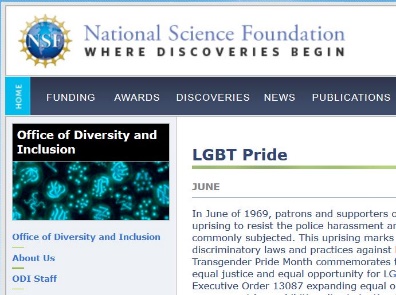 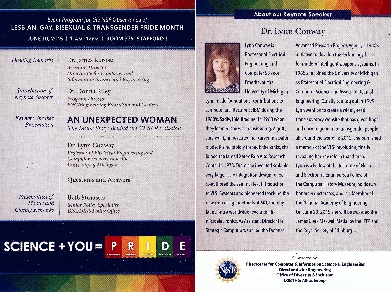 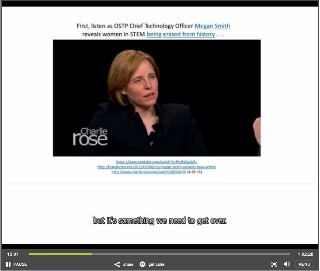 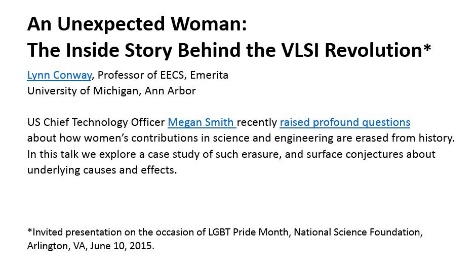 Downloaded video from Bcove using: http://www.apowersoft.com http://ai.eecs.umich.edu/people/conway/Memoirs/Talks/NSF/An_Unexpected_Woman.mp4 Video Timeline:00:10 Opening remarks by Dr. James Kurose, Assistant Director, Computer Science and Engineering Directorate (CISE)03:38 Introduction of Keynote Speaker by Dr. Donna Riley, Program Director, ENG/Engineering Education and Centers07:30 Keynote Speech by Prof. Lynn Conway44:00 Question/Answer Session54:20 Prof. Conway presents several follow-up “thought experiments”58:50 Presentation of Plaque and Closing Remarks by Beth Strausser, Senior Policy Specialist, BFA/DIAS Policy Officehttp://ai.eecs.umich.edu/people/conway/Memoirs/Talks/NSF/2015_Pride_Program.jpg 